Bulletin / Banner Change Transmittal Form[X]	Undergraduate Curriculum Council  [ ]	Graduate CouncilSigned paper copies of proposals submitted for consideration are no longer required. Please type approver name and enter date of approval.  Email completed proposals to curriculum@astate.edu for inclusion in curriculum committee agenda. 1.Contact Person (Name, Email Address, Phone Number)2.Proposed ChangeUpdate Transfer Credit Policy to reflect actual practice as indicated below.3.Effective Date4.Justification – Please provide details as to why this change is necessary.The stated policy incorrectly states current practice.Bulletin ChangesPage 216BFA/TRANSFER REVIEW POLICY BFA review (ART 3330) is an admissions screening procedure for all BFA programs. Students should enroll in ART 3330 the semester they will complete the BFA Art Major Core. Students enrolled in BFA programs must pass the BFA Review PRIOR to enrollment for required 3000-level ART courses, except ART 3033, Drawing III. Prerequisites are a grade of C or better in ART 1013, ART 1023, ART 1033, ART 1043, ARTH 2583, ARTH 2593, and a 2.75 GPA in all ART, ARTH, ARED and GRFX courses. In addition, Art Education students are encouraged to have a passing score for the Teacher Education Application exam. Students will be limited to two attempts to pass the BFA Review. Minors and Certificates do not participate in the Review. Transfer review (ART 3330) provides an opportunity for students joining us from other programs to acquire a realistic assessment of their status vis-a-vis our program. Ideally, the transfer review should occur prior to enrollment in A-State Art + Design courses. Should the transfer student intend to enter the B.F.A. Degree program, this review will serve as an admission screening process as indicated above. Transfer students must enroll in ART 3330, BFA Review during the first semester of enrollment at A-State.Transfer credit is awarded based on evaluation by the chair and/or curriculum specialists.  Students must provide the course title, description, and syllabus (when required).  Grades from these courses are included in the GPA requirements for ART 3330.  Artwork from these courses will be included in the BFA Review (see above).For Academic Affairs and Research Use OnlyFor Academic Affairs and Research Use OnlyCIP Code:  Degree Code:Department Curriculum Committee ChairCOPE Chair (if applicable)Department Chair: Head of Unit (If applicable)                         College Curriculum Committee ChairUndergraduate Curriculum Council ChairCollege DeanGraduate Curriculum Committee ChairGeneral Education Committee Chair (If applicable)                         Vice Chancellor for Academic AffairsInstructions Please visit http://www.astate.edu/a/registrar/students/bulletins/index.dot and select the most recent version of the bulletin. Copy and paste all bulletin pages this proposal affects below. Follow the following guidelines for indicating necessary changes. *Please note: Courses are often listed in multiple sections of the bulletin. To ensure that all affected sections have been located, please search the bulletin (ctrl+F) for the appropriate courses before submission of this form. - Deleted courses/credit hours should be marked with a red strike-through (red strikethrough)- New credit hours and text changes should be listed in blue using enlarged font (blue using enlarged font). - Any new courses should be listed in blue bold italics using enlarged font (blue bold italics using enlarged font)You can easily apply any of these changes by selecting the example text in the instructions above, double-clicking the ‘format painter’ icon   , and selecting the text you would like to apply the change to.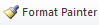 Please visit https://youtu.be/yjdL2n4lZm4 for more detailed instructions.